Purpose: This document provides guidance for new hire care partners to complete the UCLA Health required initial competencies.For questions, contact:Kristine Traxler, MSN-Ed, RNNursing Professional Development SpecialistCenter for Nursing ExcellencePhone: 424-259-9272Cell Phone: 310-623-2591KTraxler@mednet.ucla.edu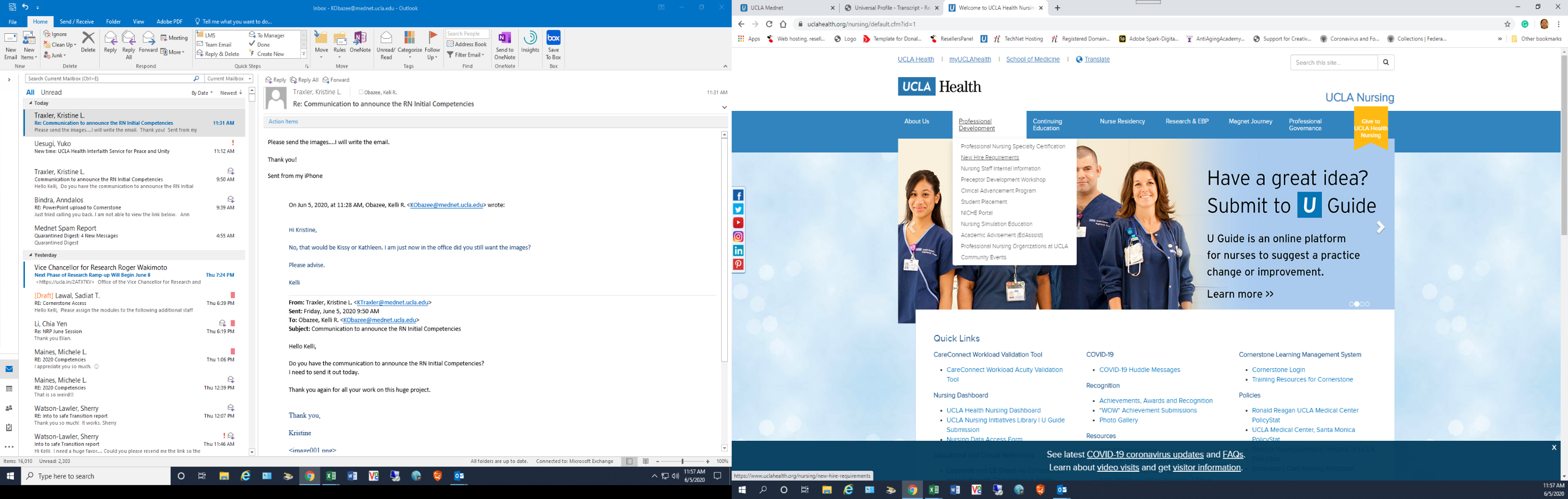 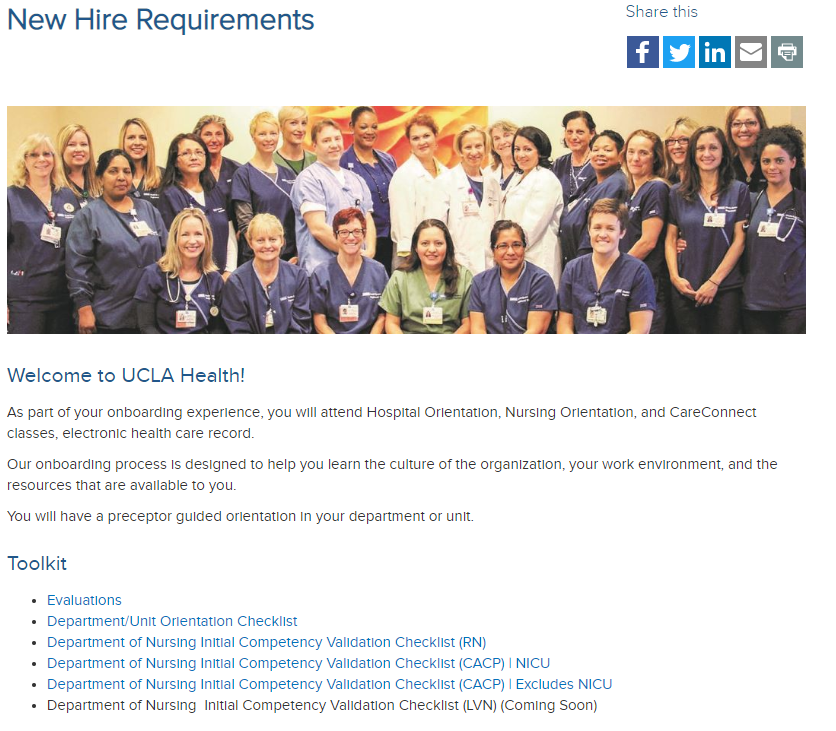 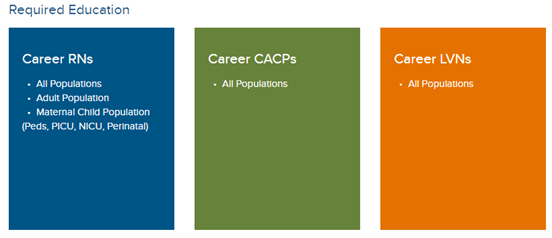 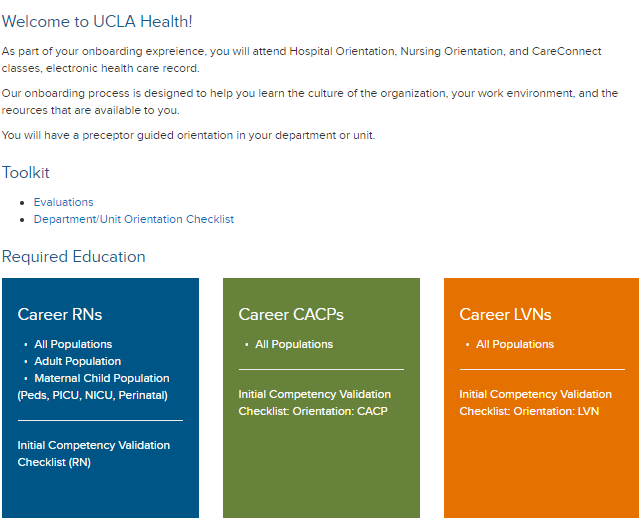 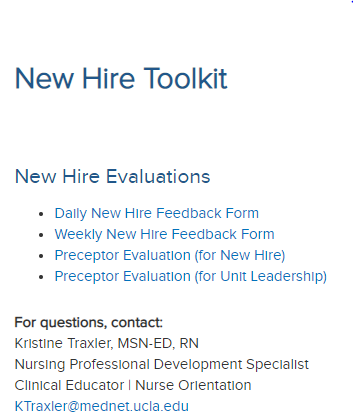 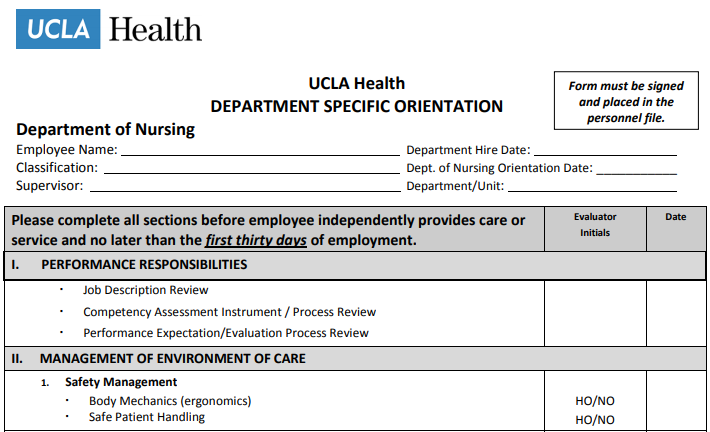 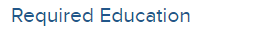 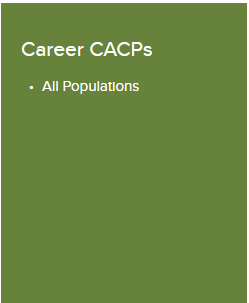 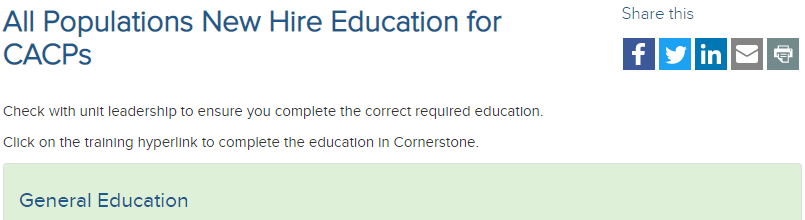 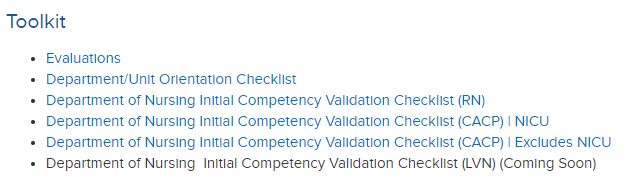 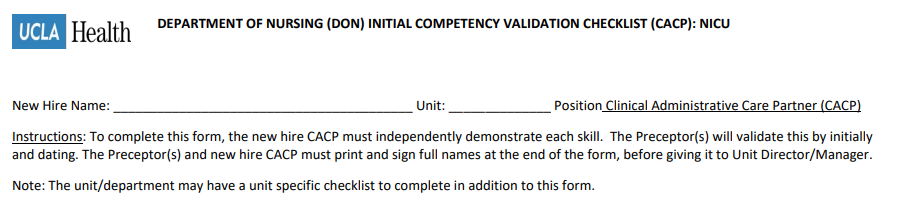 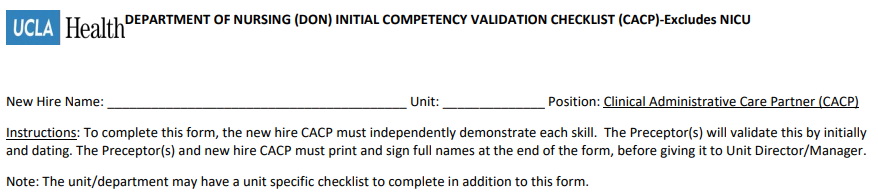 